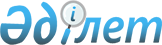 Об утверждении стандарта государственной услуги "Регистрация радиоэлектронных средств и высокочастотных устройств"
					
			Утративший силу
			
			
		
					Постановление Правительства Республики Казахстан от 1 сентября 2010 года № 868. Утратило силу постановлением Правительства Республики Казахстан от 26 августа 2013 года № 846

      Сноска. Утратило силу постановлением Правительства РК от 26.08.2013 № 846 (вводится в действие по истечении десяти календарных дней со дня первого официального опубликования).      В соответствии со статьей 34 Бюджетного кодекса Республики Казахстан от 4 декабря 2008 года, статьями 9-1, 15-2 Закона Республики Казахстан от 27 ноября 2000 года "Об административных процедурах" и подпунктами 2), 3) статьи 6, статьей 29 Закона Республики Казахстан от 11 января 2007 года "Об информатизации" Правительство Республики Казахстан ПОСТАНОВЛЯЕТ:

      Сноска. Преамбула в редакции постановления Правительства РК от 29.04.2011 № 470 (вводится в действие по истечении десяти календарных дней со дня первого официального опубликования).



      1. Утвердить прилагаемый стандарт государственной услуги "Регистрация радиоэлектронных средств и высокочастотных устройств".



      2. Настоящее постановление вводится в действие по истечении десяти календарных дней со дня первого официального опубликования.      Премьер-Министр

      Республики Казахстан                       К. Масимов

Утвержден          

постановлением Правительства

Республики Казахстан     

от 1 сентября 2010 года № 868 

Стандарт государственной услуги

"Регистрация радиоэлектронных средств и высокочастотных устройств" 

1. Общие положения

      1. Государственная услуга «Регистрация радиоэлектронных средств и высокочастотных устройств» (далее – РЭС и ВЧУ) оказывается инспекциями связи и информатизации Комитета связи и информатизации Министерства транспорта и коммуникаций Республики Казахстан (далее – инспекция). Адреса инспекций указаны в приложении 1 к настоящему стандарту.

      Сноска. Пункт 1 в редакции постановления Правительства РК от 27.08.2012 № 1088 (вводится в действие по истечении десяти календарных дней со дня первого официального опубликования).



      2. Форма оказываемой государственной услуги: частично автоматизированная. Потребитель имеет возможность получить государственную услугу в письменной форме или через систему учета разрешительных документов (адрес портала: http://surd.mtc.gov.kz) в разделе "Регистрация радиоэлектронных средств и высокочастотных устройств".

      Сноска. Пункт 2 в редакции постановления Правительства РК от 27.08.2012 № 1088 (вводится в действие по истечении десяти календарных дней со дня первого официального опубликования).



      3. Государственная услуга оказывается на основании подпункта 5) пункта 2 статьи 8 Закона Республики Казахстан от 5 июля 2004 года "О связи".



      4. Настоящий стандарт и информация по требованию к качеству и доступности оказания государственной услуги размещается на интернет-ресурсе: www.mtc.gov.kz, в разделе "Связь" подраздела "Нормативно-правовые акты" далее "Постановления", а также на информационных стендах, установленных в инспекциях.

      Сноска. Пункт 4 в редакции постановления Правительства РК от 27.08.2012 № 1088 (вводится в действие по истечении десяти календарных дней со дня первого официального опубликования).



      5. Формой завершения государственной услуги является выдача свидетельства о государственной регистрации РЭС и ВЧУ, оформленного в соответствии с приложением 2 к настоящему стандарту, либо мотивированный ответ об отказе в предоставлении государственной услуги.

      Сноска. Пункт 5 с изменением, внесенным постановлением Правительства РК от 29.04.2011 № 470 (вводится в действие по истечении десяти календарных дней со дня первого официального опубликования).



      6. Государственная услуга оказывается физическим и юридическим лицам, осуществляющим регистрацию РЭС и ВЧУ.



      7. Сроки оказания государственной услуги:



      1) сроки оказания государственной услуги с момента:

      а) подачи и регистрации в канцелярии инспекции заявления с пакетом документов, предусмотренных в пункте 11 настоящего стандарта - 30 минут;



      б) обращения для получения государственной услуги (с момента регистрации) - 3 (три) дня;



      в) исключен постановлением Правительства РК от 29.04.2011 № 470 (вводится в действие по истечении десяти календарных дней со дня первого официального опубликования);



      2) максимально допустимое время ожидания до получения государственной услуги, оказываемой на месте в день обращения заявителя при сдаче необходимых документов (при регистрации), формирование электронного запроса - не более 15 минут;



      3) максимально допустимое время обслуживания получателя государственной услуги, оказываемой на месте в день обращения заявителя - не более 15 минут.

      Сноска. Пункт 7 с изменениями, внесенными постановлением Правительства РК от 29.04.2011 № 470 (вводится в действие по истечении десяти календарных дней со дня первого официального опубликования).



      8. Плата за оказание государственной услуги производится в соответствии со ст. 456 Кодекса Республики Казахстан "О налогах и других обязательных платежах в бюджет".



      Государственная пошлина оплачивается через банковские учреждения Республики Казахстан, которыми выдаются платежные документы, подтверждающие размер и дату оплаты.



      9. Государственная услуга предоставляется ежедневно в рабочие дни с 9:00 часов до 18:30 часов, с перерывом на обед с 13:00 часов до 14:30 часов, выходные дни суббота, воскресенье.



      При оказании государственной услуги отсутствуют предварительная запись, а также ускоренное обслуживание.

      Сноска. Пункт 9 с изменением, внесенным постановлением Правительства РК от 29.04.2011 № 470 (вводится в действие по истечении десяти календарных дней со дня первого официального опубликования).



      10. Государственная услуга оказывается в зданиях инспекций. Здания инспекций оборудованы:



      1) входом с пантусами, предназначенными для доступа людей с ограниченными физическими возможностями;



      2) информационными стендами внутри. 

2. Порядок оказания государственной услуги

      11. Для получения государственной услуги потребитель представляет следующие документы:



      1) заявление установленного образца, оформленное в соответствии с приложением 3 к настоящему стандарту;



      2) анкету на соответствующий вид радиосвязи, оформленную в соответствии с приложениями 4 или 5 к настоящему стандарту;



      3) копию сертификата соответствия на РЭС и ВЧУ Республики Казахстан, выданную аккредитованным органом по подтверждению соответствия;



      4) документы, подтверждающие оплату в государственный бюджет сбора за государственную регистрацию РЭС и ВЧУ;



      5) копию разрешения на использование радиочастотного спектра; (в случае, если предусмотрено оформление разрешения на использование радиочастотного спектра);



      6) документы, подтверждающие законность приобретения и (или) ввоза из-за границы (в случае ввоза), с указанием пункта приобретения РЭС и ВЧУ (копия гарантийного талона, счета фактуры накладной с указанием заводских номеров);



      7) копию заключения электромагнитной совместимости (далее - ЭМС) РЭС и ВЧУ (в случае, если предусмотрено получение заключения ЭМС).



      При этом для регистрации ВЧУ не требуется предоставление документов, указанных в подпунктах 3), 5), 7). К заявке на регистрацию радиоудлинителей телефонного канала и РЭС в диапазоне частот 27 МГц, взамен документов приведенных в пункте 11 прилагается анкета-заявление по форме согласно приложениям 6 и 7 к настоящему стандарту.



      12. Бланки заявлений и образец заполнения размещаются на специальном информационном стенде в инспекциях и на интернет-ресурсе: www.mtc.gov.kz.

      Сноска. Пункт 12 в редакции постановления Правительства РК от 27.08.2012 № 1088 (вводится в действие по истечении десяти календарных дней со дня первого официального опубликования).



      13. Документы, перечисленные в пункте 11 настоящего стандарта, предъявляются в Канцелярию инспекции по адресам, указанным в приложении 1 к настоящему стандарту.



      14. Исключен постановлением Правительства РК от 29.04.2011 № 470 (вводится в действие по истечении десяти календарных дней со дня первого официального опубликования).



      15. При приеме документов сотрудник канцелярии инспекции выдает потребителю расписку о приеме соответствующих документов с указанием входящего номера, даты приема заявления и даты получения потребителем государственной услуги.



      16. Выдача свидетельства о государственной регистрации РЭС и ВЧУ потребителю осуществляется сотрудником канцелярии инспекций на основании расписки о приеме соответствующих документов.



      При приеме документов через систему учета разрешительных документов (адрес портала: http://surd.mtc.gov.kz) в разделе "Регистрация РЭС/ВЧУ" потребитель получает уведомление в электронном виде.

      Сноска. Пункт 16 с изменением, внесенным постановлением Правительства РК от 27.08.2012 № 1088 (вводится в действие по истечении десяти календарных дней со дня первого официального опубликования).



      17. Основанием для приостановления оказания государственной услуги и отказа в предоставлении государственной услуги является некомплектность либо неправильно оформленный представленный пакет документов согласно пункту 11 настоящего Стандарта.



      В случае отказа потребителю выдается мотивированное письменное подтверждение с указанием причин отказа в выдаче свидетельства РЭС и ВЧУ. 

3. Принципы работы

      18. Деятельность инспекций уполномоченного органа основывается на соблюдении конституционных прав человека, законности при исполнении возложенных функций и осуществляется на принципах вежливости, предоставления полной и исчерпывающей информации об оказываемой государственной услуге, обеспечения сохранности, защиты и конфиденциальности информации о содержании документов потребителя. 

4. Результаты работы

      19. Результаты оказания государственной услуги потребителям измеряются показателями качества и доступности в соответствии с приложением 8 к настоящему стандарту.



      20. Целевые значения показателей качества и доступности государственной услуги, по которым оценивается работа инспекций, оказывающих государственную услугу, ежегодно утверждается Министерством транспорта и коммуникаций Республики Казахстан.

      Сноска. Пункт 20 в редакции постановления Правительства РК от 27.08.2012 № 1088 (вводится в действие по истечении десяти календарных дней со дня первого официального опубликования). 

5. Порядок обжалования

      21. Начальники и сотрудники инспекций, функции которых связаны с оказанием государственной услуги, разъясняют порядок обжалования на действия (бездействие) уполномоченных должностных лиц и оказывают содействие в подготовке жалобы. Адреса инспекций указаны в приложении 1 к настоящему стандарту.

      Сноска. Пункт 21 с изменением, внесенным постановлением Правительства РК от 29.04.2011 № 470 (вводится в действие по истечении десяти календарных дней со дня первого официального опубликования).



      22. Апелляция по процессу оказания государственной услуги подается на имя председателя Комитета связи и информатизации Министерства транспорта и коммуникаций Республики Казахстан в письменном виде по почте или нарочно по адресу: 010000, город Астана, Дом министерств, улица Орынбор, дом № 8, телефон приемной председателя Комитета: 8 (7172) 74 03 24, либо в электронном виде - kanc@mtc.gov.kz.



      График работы ежедневно в рабочие дни с 9.00 часов до 18.30 часов, с перерывом на обед с 13.00 часов до 14.30 часов, выходные дни: суббота, воскресенье.

      Сноска. Пункт 22 с изменениями, внесенными постановлениями Правительства РК от 29.04.2011 № 470 (вводится в действие по истечении десяти календарных дней со дня первого официального опубликования); от 27.08.2012 № 1088 (вводится в действие по истечении десяти календарных дней со дня первого официального опубликования).



      23. Государственная услуга оказывается инспекциями связи и информатизации Комитета связи и информатизации Министерства транспорта и коммуникаций Республики Казахстан. В случае некорректного обслуживания жалоба подается на имя начальника инспекции или его заместителей в письменном виде по почте или нарочно по адресам, указанным в приложении 1 к настоящему стандарту.



      График работы ежедневно в рабочие дни с 9.00 часов до 18.30 часов, с перерывом на обед с 13.00 часов до 14.30 часов, выходные дни: суббота, воскресенье.

      Сноска. Пункт 23 с изменениями, внесенными постановлениями Правительства РК от 29.04.2011 № 470 (вводится в действие по истечении десяти календарных дней со дня первого официального опубликования); от 27.08.2012 № 1088 (вводится в действие по истечении десяти календарных дней со дня первого официального опубликования).



      23-1. В случае несогласия с результатами оказанной государственной услуги потребитель имеет право обратиться в суд в установленном законодательством порядке.

      Сноска. Стандарт дополнен пунктом 23-1 в соответствии с постановлением Правительства РК от 29.04.2011 № 470 (вводится в действие по истечении десяти календарных дней со дня первого официального опубликования).



      24. Жалоба составляется в произвольной форме.



      25. Принятые жалобы регистрируются в инспекциях (адрес указан в приложении 1 к настоящему стандарту). Потребителю направляется уведомление о принятии обращения, либо на копии обращения ставится отметка о ее принятии.



      Рассмотрение жалоб осуществляется согласно Закону Республики Казахстан от 12 января 2007 года "О порядке рассмотрения обращений физических и юридических лиц".



      О результатах рассмотрения жалобы потребителю сообщается в письменном виде.



      26. Адрес Комитета связи и информатизации Министерства транспорта и коммуникаций Республики Казахстан: 010000, город Астана, улица Орынбор, дом № 8, интернет-ресурс: www.mtc.gov.kz, тел: 8 (7172) 74-03-64, факс: 8 (7172) 74-10-03.

      Телефон доверия Комитета связи и информатизации Министерства транспорта и коммуникаций Республики Казахстан: 8 (7172) 74 06 85.

      Сноска. Пункт 26 в редакции постановления Правительства РК от 27.08.2012 № 1088 (вводится в действие по истечении десяти календарных дней со дня первого официального опубликования).

Приложение 1            

к стандарту государственной услуги

"Регистрация радиоэлектронных средств и

высокочастотных устройств"    

                               Перечень

         инспекций связи и информатизации Комитета связи и

       информатизации Министерства транспорта и коммуникаций

                      Республики Казахстан      Сноска. Приложение 1 в редакции постановления Правительства РК от 27.08.2012 № 1088 (вводится в действие по истечении десяти календарных дней со дня первого официального опубликования).

Приложение 2            

к стандарту государственной услуги

"Регистрация радиоэлектронных средств и

высокочастотных устройств"    

                        Свидетельство

                 о государственной регистрации

      радиоэлектронных средств и высокочастотных устройств№              № ГРСС-ААА/ВВВВВВ*                           

Владелец       _______________________________________________

Вид РЭС/ВЧУ    _______________________________________________

Тип РЭС/ВЧУ    _______________________________________________

Заводской

номер РЭС      _______________________________________________

Дата

регистрации    _______________________________________________

      Примечание: Регистрация РЭС и ВЧУ не дает право владельцу

вводить их в эксплуатацию без разрешения на эксплуатацию РЭС и ВЧУ.      М.П. ______________             _________________

                                          (подпись)

Приложение 3            

к стандарту государственной услуги

"Регистрация радиоэлектронных средств и

высокочастотных устройств"     

В инспекцию связи и информатизации Комитета связи

и информатизацииот __________________________________________________________________

(полное наименование юридического лица или Ф.И.О. физического лица) 

ЗАЯВЛЕНИЕ      Прошу осуществить государственную регистрацию РЭС (ВЧУ) на

территории __________________________________________________________

_____________________________________________________________________

             (указать город, район, область Республики Казахстан)Сведения об организации:

1. Форма собственности

2. Год создания

3. Свидетельство о государственной регистрации ______________________

_____________________________________________________________________

                     (№, кем и когда выдано)4. Адрес ____________________________________________________________

      (почтовый индекс, область, район, улица, № дома, телефон)

_____________________________________________________________________5. Банковские реквизиты _____________________________________________

6. РНН ______________________________________________________________

7. Налоговый комитет по месту регистрации

_____________________________________________________________________Руководитель _____________      _________________________

               (подпись)        (фамилия, имя, отчество)Место печати

"___" _________ 20__ г.Заявление получено: "__" __________ 20__ г.

_____________________________________________________________________

                 (подпись, Ф.И.О. ответственного лица)

      8. Прилагаемые документы (в трех экземплярах):

      1. заявление установленного образца, оформленное в соответствии с приложением 3 к настоящему стандарту;

      2. анкета на соответствующий вид регистрации радиоэлектронных средств и высокочастотных устройств (далее - РЭС и ВЧУ), оформленная в соответствии с приложением 4 или 5 к настоящему стандарту;

      3. копия сертификата соответствия, выданная аккредитованным органом по подтверждению соответствия;

      4. документы, подтверждающие оплату в государственный бюджет сбора за государственную регистрацию РЭС и ВЧУ;

      5. копия разрешения на использование РЧС (в случае, если предусмотрено оформление разрешения на использование РЧС);

      6. документы, подтверждающие законность приобретения и (или) ввоза из-за границы (в случае ввоза), с указанием пункта приобретения РЭС и ВЧУ (копия гарантийного талона, счета фактуры накладной с указанием заводских номеров);

      7. копия заключения электромагнитной совместимости (в случае, если предусмотрено получение заключения ЭМС).      Руководитель ______________    ________________________

МП                   (подпись)       (фамилия, имя, отчество)

      "___" ___________ 20__ г.

      Заявление получено: "___" ____________ 20__ г.

_____________________________________________________________________

              (подпись, Ф.И.О. ответственного лица)

Приложение 4            

к стандарту государственной услуги

"Регистрация радиоэлектронных средств и

высокочастотных устройств"     

Анкета на радиоэлектронное средство      Я удостоверяю, что сведения в этой анкете являются полными и соответствуют

действительности      Начальник М.П. ______________

                      (подпись)

Приложение 5            

к стандарту государственной услуги

"Регистрация радиоэлектронных средств и

высокочастотных устройств"    

            Анкета-разрешение на высокочастотное устройство      Я удостоверяю, что сведения в этой анкете являются полными и соответствуют

действительностиНачальник М.П. _________________

                 (подпись)

Приложение 6            

к стандарту государственной услуги

"Регистрация радиоэлектронных средств и

высокочастотных устройств"   

         В инспекции и связи и информатизации Комитета связи

                        и информатизации

                          Анкета-заявление

         на оформление разрешения на право эксплуатации РЭС

                      в диапазоне частот 27 МГц      На основании настоящей анкеты-заявления прошу оформить мне

         разрешение на право эксплуатации портативной РЭС.

      С Правилами регистрации и эксплуатации портативных РЭС и

      устройств охранной радиосигнализации (УОРС) в диапазоне 27 МГц

     ознакомлен, обязуюсь соблюдать все требования упомянутых Правил.                           _____________________

                           (подпись владельца)

Приложение 7            

к стандарту государственной услуги

"Регистрация радиоэлектронных средств и

высокочастотных устройств"   

         В инспекцию связи и информатизации Комитета связи и

                          информатизации

                           АНКЕТА-ЗАЯВЛЕНИЕ

              на оформление разрешения, на право эксплуатации

                 радиоудлинителя телефонного канала      На основании настоящей анкеты-заявления прошу оформить мне

разрешение на право эксплуатации радиоудлинителя телефонного

канала. ____________________ М.П.

        (подпись заявителя)

Приложение 8           

к стандарту государственной услуги

"Регистрация радиоэлектронных средств и

высокочастотных устройств"    

Таблица. Значения показателей качества и эффективности
					© 2012. РГП на ПХВ «Институт законодательства и правовой информации Республики Казахстан» Министерства юстиции Республики Казахстан
				№Наименование инспекцийтелефоны государственных учреждений инспекцийадреса государственных учреждений инспекций12341Инспекция связи и информатизации Комитета связи и информатизации Министерства транспорта и коммуникаций Республики Казахстан по городу Астана и Акмолинской области8 (7172) 217-000, 21-69-33, 21-69-36, 21-60-32 аstana@mtc.gov.kz010000, г. Астана, ул. Сарайшык 9, ЖК «Авиценна», блок «Ж»2Инспекция связи и информатизации Комитета связи и информатизации Министерства транспорта и коммуникаций Республики Казахстан по городу Алматы и Алматинской области8 (7272) 77-52-99, 77-52-81,77-52-88 almaty@mtc.gov.kz050000, г.Алматы, Жумалиева, 108, каб. 4103Инспекция связи и информатизации Комитета связи и информатизации Министерства транспорта и коммуникаций Республики Казахстан по Актюбинской области8 (7132) 520340, 520721 aktybinsk@mtc. gov.kz.030000, г. Актобе, пр. Абулхаир-хана, 624Инспекция связи и информатизации Комитета связи и информатизации Министерства транспорта и коммуникаций Республики Казахстан по Атырауской области8 (7122) 270042, фб271615 atyray@mtc. gov.kz060000, г. Атырау, ул. Пушкина, 201, ком. 2215Инспекция связи и информатизации Комитета связи и информатизации Министерства транспорта и коммуникаций Республики Казахстан по Карагандинской области8 (7212) 437010фб 437024 karaganda@mtc. gov.kz100000, г. Караганды, ул. Ермекова 73/А, оф 3026Инспекция связи и информатизации Комитета связи и информатизации Министерства транспорта и коммуникаций Республики Казахстан по Павлодарской области8 (7182) 323549, 327280 ф, 540338 РКП pavlodar.@mtc. gov.kz140000, г. Павлодар, ул. Ак. Сатпаева, 507Инспекция связи и информатизации Комитета связи и информатизации Министерства транспорта и коммуникаций Республики Казахстан по Костанайской области8 (7142) 535185 ф, 535074, 503026 kostanay@mtc.gov.kz110000, г. Костанай, ул. Темирбаева 14, кв. 58-598Инспекция связи и информатизации Комитета связи и информатизации Министерства транспорта и коммуникаций Республики Казахстан по Кызылординской области8 (72422) 70953 фб 78853 фб 77548 kyzylorda@mtc. gov.kz120000, г. Кызылорда, ул. Казантаева, д. 8, кв. 39Инспекция связи и информатизации Комитета связи и информатизации Министерства транспорта и коммуникаций Республики Казахстан по Жамбылской области8 (7262) 450960ф 434224 zhambyl@mtc. gov.kz080000, г. Тараз, ул. Казыбек би, 13810Инспекция связи и информатизации Комитета связи и информатизации Министерства транспорта и коммуникаций Республики Казахстан по Мангыстауской области8 (7292) 313344, 429911ф mangistau@mtc. gov.kz130000, г. Актау, м-н 9, д. 18, кв. 91-9211Инспекция связи и информатизации Комитета связи и информатизации Министерства транспорта и коммуникаций Республики Казахстан по Западно-Казахстанской области8 (7112) 503877 ф, 244974, 513865 zko@mtc.gov.kz090000, г. Уральск, ул. Дзержинского 100, 4 этаж, каб 412Инспекция связи и информатизации Комитета связи и информатизации Министерства транспорта и коммуникаций Республики Казахстан по Южно-Казахстанской области8 (7252) 540100, 534952, 211391 РКП uko@mtc. gov.kz160000, г. Шымкент, пр. Таукехана 3513Инспекция связи и информатизации Комитета связи и информатизации Министерства транспорта и коммуникаций Республики Казахстан по Северо-Казахстанской области8 (7152) ф, 490080, 50-00-29 sko@mtc.gov.kz150000, г. Петропаловск, ул. Жумабаева, 109, 7 этаж14Инспекция связи и информатизации Комитета связи и информатизации Министерства транспорта и коммуникаций Республики Казахстан по Восточно-Казахстанской области8 (7232) 269105, 252784ф vko@mtc. gov.kz070000, г. Усть-Каменогорск, ул. Карла Либкнехта, 1914Инспекция связи и информатизации Комитета связи и информатизации Министерства транспорта и коммуникаций Республики Казахстан по Восточно-Казахстанской области8 (7222) 560499071400, г. Семипалатинск ул. Дулатова, 145/107РАЗДЕЛ I - ИНФОРМАЦИЯ О ЗАЯВИТЕЛЕРАЗДЕЛ I - ИНФОРМАЦИЯ О ЗАЯВИТЕЛЕРАЗДЕЛ I - ИНФОРМАЦИЯ О ЗАЯВИТЕЛЕРАЗДЕЛ I - ИНФОРМАЦИЯ О ЗАЯВИТЕЛЕНаименование ЗаявителяНаименование ЗаявителяНаименование ЗаявителяНаименование ЗаявителяПочтовый адрес ЗаявителяПочтовый адрес ЗаявителяПочтовый адрес ЗаявителяПочтовый адрес ЗаявителяТелефон (включая код)Телефон (включая код)Факс (включая код)Факс (включая код)ФИО и должность первого

руководителяФИО и должность первого

руководителяФИО и должность технического руководителяФИО и должность технического руководителяРАЗДЕЛ II - ТЕХНИЧЕСКИЕ ДАННЫЕРАЗДЕЛ II - ТЕХНИЧЕСКИЕ ДАННЫЕРАЗДЕЛ II - ТЕХНИЧЕСКИЕ ДАННЫЕРАЗДЕЛ II - ТЕХНИЧЕСКИЕ ДАННЫЕ1. Технические данные передатчика1. Технические данные передатчика1. Технические данные передатчика1. Технические данные передатчика1-а. Тип1-b. Заводской номер1-c. Мощность, Вт1-d. Рабочие частоты, кГц1-е. Класс

излучения1-f. Стабильность

частоты, Гц

< 4 МГц:

> 4 МГц:1—g. Позывной

телефонный1—h. Позывной телеграфный2. Месторасположение передатчика2. Месторасположение передатчика2. Месторасположение передатчика2. Месторасположение передатчика2-а. Область2-b. Район2-b. Район2-с. Пункт2-е. Географические координаты2-е. Географические координаты  0      ,       "

         с.ш.   0      ,       " в.д.3. Расписание работы РЭС (часы и минуты местного времени)3. Расписание работы РЭС (часы и минуты местного времени)3. Расписание работы РЭС (часы и минуты местного времени)3. Расписание работы РЭС (часы и минуты местного времени)4. Корреспонденты4. Корреспонденты4. Корреспонденты4. Корреспонденты4-а. Пункт установки

корреспондента4-а. Пункт установки

корреспондента4-b. Позывной

корреспондента4-c. № разрешения на право

эксплуатации5. Характеристики антенны5. Характеристики антенны5. Характеристики антенны5. Характеристики антенны5-а. Тип5-b. Отметка земли над

уровнем моря, м5-b. Отметка земли над

уровнем моря, м5-c. Высота подвеса

антенны над уровнем земли, м5-а. Тип5-d. Высота антенны, м5-d. Высота антенны, м5-е. Азимут максимального излучения, градусыРАЗДЕЛ III - ДОПОЛНИТЕЛЬНАЯ ИНФОРМАЦИЯРАЗДЕЛ III - ДОПОЛНИТЕЛЬНАЯ ИНФОРМАЦИЯРАЗДЕЛ III - ДОПОЛНИТЕЛЬНАЯ ИНФОРМАЦИЯРАЗДЕЛ III - ДОПОЛНИТЕЛЬНАЯ ИНФОРМАЦИЯНомер лицензии, дата выдачиНомер лицензии, дата выдачиНомер разрешения на использование РЧС, дата

выдачиНомер разрешения на использование РЧС, дата

выдачиНомер разрешения на

приобретение и установку,

дата выдачиНомер разрешения на

приобретение и установку,

дата выдачиНомер разрешения на право эксплуатации РЭC,

дата выдачиНомер разрешения на право эксплуатации РЭC,

дата выдачиНомер сертификата, дата

выдачи. Орган сертификацииНомер сертификата, дата

выдачи. Орган сертификацииСогласованиеСогласованиеКоординацияКоординацияРегистрация в МСЭРегистрация в МСЭФИОПодпись М.П.Подпись М.П.ДолжностьДатаТелефонРАЗДЕЛ 1 - ИНФОРМАЦИЯ О ЗАЯВИТЕЛЕРАЗДЕЛ 1 - ИНФОРМАЦИЯ О ЗАЯВИТЕЛЕРАЗДЕЛ 1 - ИНФОРМАЦИЯ О ЗАЯВИТЕЛЕРАЗДЕЛ 1 - ИНФОРМАЦИЯ О ЗАЯВИТЕЛЕНаименование ЗаявителяНаименование ЗаявителяНаименование ЗаявителяНаименование ЗаявителяПочтовый адрес ЗаявителяПочтовый адрес ЗаявителяПочтовый адрес ЗаявителяПочтовый адрес ЗаявителяТелефон (включая код)Телефон (включая код)Факс (включая код)Факс (включая код)ФИО и должность первого руководителяФИО и должность первого руководителяФИО и должность технического руководителяФИО и должность технического руководителяРАЗДЕЛ 2 - ТЕХНИЧЕСКИЕ ДАННЫЕРАЗДЕЛ 2 - ТЕХНИЧЕСКИЕ ДАННЫЕРАЗДЕЛ 2 - ТЕХНИЧЕСКИЕ ДАННЫЕРАЗДЕЛ 2 - ТЕХНИЧЕСКИЕ ДАННЫЕ1. Технические данные ВЧУ1. Технические данные ВЧУ1. Технические данные ВЧУ1. Технические данные ВЧУ1-а. Тип1-b. Заводской

номер1-b. Заводской

номер1-с. Максимальная выходная мощность, кВт1-d. Диапазон частот, кГц1-d. Диапазон частот, кГц1-е. Желательная рабочая полоса частот (только

для промышленных ВЧ генераторов)1-е. Желательная рабочая полоса частот (только

для промышленных ВЧ генераторов)1-f. Назначение (только для

промышленных ВЧ генераторов)1-f. Назначение (только для

промышленных ВЧ генераторов)1-g. Наличие средств защиты от излучения помех

(перечислить имеющиеся средства защиты)1-g. Наличие средств защиты от излучения помех

(перечислить имеющиеся средства защиты)l-h. Завод изготовитель и дата выпускаl-h. Завод изготовитель и дата выпускаl-h. Завод изготовитель и дата выпускаl-h. Завод изготовитель и дата выпуска2. Приложения2. Приложения2. Приложения2. Приложения2-а. Ходатайство

организации,

устанавливающей ВЧУ2-b. Принципиальная

схема со

спецификацией

(только на

нетиповые ВЧ

генераторы)2-b. Принципиальная

схема со

спецификацией

(только на

нетиповые ВЧ

генераторы)2-с. Справка от энергосбыта о согласии на

подключение установки к энергосети (только

для промышленных ВЧ генераторов)РАЗДЕЛ 3 - ДОПОЛНИТЕЛЬНАЯ ИНФОРМАЦИЯРАЗДЕЛ 3 - ДОПОЛНИТЕЛЬНАЯ ИНФОРМАЦИЯРАЗДЕЛ 3 - ДОПОЛНИТЕЛЬНАЯ ИНФОРМАЦИЯРАЗДЕЛ 3 - ДОПОЛНИТЕЛЬНАЯ ИНФОРМАЦИЯНомер разрешения на приобретение и

установку, дата выдачиНомер разрешения на приобретение и

установку, дата выдачиСогласованиеСогласованиеНомер сертификата, дата выдачи.

Орган сертификацииНомер сертификата, дата выдачи.

Орган сертификацииФИОПодпись М.П.Подпись М.П.ДолжностьДатаТелефонРАЗДЕЛ 4 - РАЗРЕШЕНИЕ ТЕРРИТОРИАЛЬНОГО ПОДРАЗДЕЛЕНИЯРАЗДЕЛ 4 - РАЗРЕШЕНИЕ ТЕРРИТОРИАЛЬНОГО ПОДРАЗДЕЛЕНИЯРАЗДЕЛ 4 - РАЗРЕШЕНИЕ ТЕРРИТОРИАЛЬНОГО ПОДРАЗДЕЛЕНИЯРазрешается работа высокочастотного устройства в полосе частот от ______________ кГц

до _____________ кГц при условии соответствия нормам на предельно допустимые

индустриальные радиопомехи.

Срок действия разрешения до "___" ____________ 200___ годаРазрешается работа высокочастотного устройства в полосе частот от ______________ кГц

до _____________ кГц при условии соответствия нормам на предельно допустимые

индустриальные радиопомехи.

Срок действия разрешения до "___" ____________ 200___ годаРазрешается работа высокочастотного устройства в полосе частот от ______________ кГц

до _____________ кГц при условии соответствия нормам на предельно допустимые

индустриальные радиопомехи.

Срок действия разрешения до "___" ____________ 200___ года1.Фамилия, имя, отчество2.№ удостоверения личности, дата,

кем выдан3.Адрес4.Телефон5.Тип РЭС6.Заводской номер РЭС7.Место установки РЭС (адрес,

географ. координаты) (для

мобильных - марка а/м, гос.

номер)8.Мощность передатчика (ненужное

зачеркнуть)до 3 Втдо 3 Втсвыше 3 Вт9.Количество каналов (ненужное

зачеркнуть)до 10от 11 до 40свыше 4010.Дата заполнения анкеты1.Фамилии, имя, отчество\

Наименование организации2.№ удостоверения личности,

Св-во о гос. регистрации,

дата, кем выдан, PHН3.Адрес4.Номер телефона5.Модель радиоудлинителя6.Заводской номер радиоудлинителя

(терминала/базовой станции)7.Место установки радиоудлинителя (для

мобильного - марка а/м,

государственный номер/ адрес

базовой станции)8.Мощность передатчика

(терминала/базовой станции), Вт9.Рабочие частоты, МГц10.Территория эксплуатации

радиоудлинителя телефонного канала11.Дата заполнения анкетыПоказатели качества и

эффективностиНормативное

значение

показателяЦелевое

значение

показателя в

последующем

годуТекущее

значение

показателя

в отчетном

году12341. Своевременность1. Своевременность1. Своевременность1. Своевременность1.1. % (доля) случаев

предоставления услуги в

установленный срок с момента

сдачи документа2. Качество2. Качество2. Качество2. Качество2.1. % (доля) потребителей,

удовлетворенных качеством

процесса предоставления услуги3. Доступность3. Доступность3. Доступность3. Доступность3.1. % (доля) потребителей,

удовлетворенных качеством и

информацией о порядке

предоставления услуги3.2. % (доля) услуг

информации, которые доступны

в электронном формате4. Процесс обжалования4. Процесс обжалования4. Процесс обжалования4. Процесс обжалования4.1. % (доля) потребителей,

удовлетворенных существующим

порядком обжалования5. Вежливость5. Вежливость5. Вежливость5. Вежливость5.1. % (доля) потребителей,

удовлетворенных вежливостью

персонала